Załącznik nr 1 do UmowyMapa Gminy Połajewo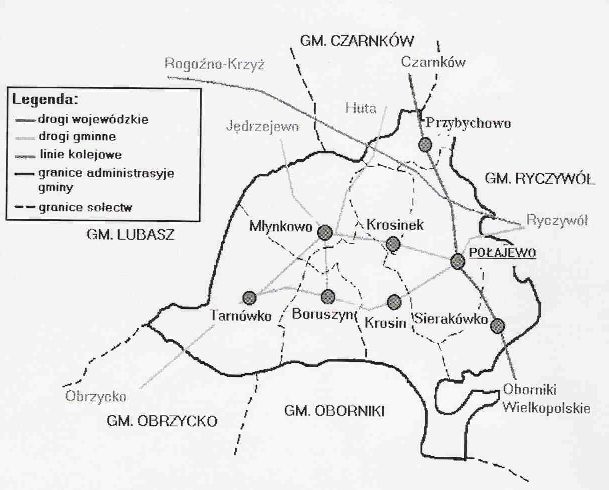 